 3.       Company Name      :    EI SEIF ENGINEERING & CONTRACTINg COMPANY                Site                          :    PRINCE NOURA UNIVERSITY KSA            Duration                 :    2012 TO 2014            DESIGNATION    :    PUMP TECHNICIAN Handle the task of modifying, rebuilding and designing various tools and equipment Over hauling, repair, maintenance of diesel engines such as inline, V type engines Responsible for maintaining preventive measures on the diesel engines as well as its associated components like cooling, lubrication and fuel systems Handle the responsibilities of carrying out scheduled routine maintenance such as observing refueling of engines as well as changing oil and filters Found 	faultsand performed basic repairs in mechanical equipment. Clean, lubricate, and maintain equipment such as generators, pumps, and compressors in order to prevent equipment failure or deteriorationCollect oil, water, and electrolyte samples for laboratory analysis.Responsible for maintaining all production and consumption recordsOverhauling, repair, maintenance, installation, make alignment , high speed and high pressure all types of pumps like centrifugal pumps, Reciprocating pumps, drain pumps, universal pumps, multi stage impeller pump4.       Company Name    :     DL ENGINEERING WORKS              SITE                      :     CPCL MANALI              Duration               :      September 2011 to April 2012             Designation          :      ROTARY FITTER Repair, Maintenance, and Installation of all following valves.
Gate valve, control valve, butterfly valve, Cork valve, foot valve, Float valve, Needle valve, Regulator Valve, Non return valve, safety valve.Repair, maintenance and installation of all following compressors,Single stage, Multi stage, centrifugal and reciprocating compressors.Installation of high speed and heavy load gear boxes, gear chains.Replacements and fitting of all types of bearing like Roller bearing, Tapper roller bearing, ball bearing.Replacements of metallic and rubber coupling, male and female coupling, flange type coupling. Also prepare rubber type coupling.5.          Company Name   : CHENNAI PETROLEUM CORPORATION LTD             Duration               : September 2010 to September2011             Designation          : Technician TraineeRepair, Maintenance, and Installation of all following valves.
Gate valve, control valve, butterfly valve, Cork valve, foot valve, Float valve, Needle valve, Regulator Valve, Non return valve, safety valveRepair, maintenance and installation of all following compressors,Single stage, Multi stage, centrifugal and reciprocating compressorsInstallation of high speed and heavy load gear boxes, gear chainsReplacements and fitting of all types of bearing like Roller bearing, Tapper roller bearing, ball bearingReplacements of metallic and rubber coupling, male and female coupling, flange type coupling. Also prepare rubber type couplingDECLARATION	I hereby declare that the above particulars furnished by me are true to the best of my knowledge and belief. I assure you sir, if given a chance to me; I will execute my work to the fullest satisfaction of my superiors.MOHAN 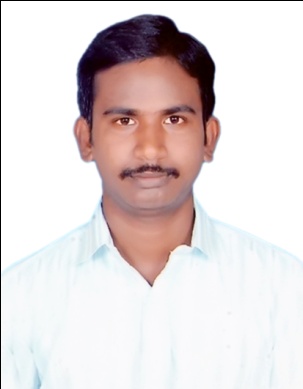 MOHAN.318006@2freemail.com  Computer SkillsMS Word 2007Excel 2010Out lookCURRICULUM VITAEProfessional Objective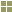 I am looking for a challenging and fulfilling opportunity in a world class organization that will expose me to international best practices and allow me to contribute to the growth of the organization.Academic QualificationsDiploma in Mechanical Engineering (2008-2010) from Chennai Petroleum Corporation Ltd,India.HSC (2008) from JGGHS School, Thiruvottiyur, Chennai.SSLC(2006) from JGGHS School,Thiruvottiyur, Chennai.Additional  QualificationsDiploma in CAD Core CompetenciesFamiliar with the current methods and techniques of operating, repairing and maintaining engines,Comprehensive knowledge of repairing and troubleshooting mechanical equipmentSkilled in repairing diesel engines by using tools and equipment Skilled in repairing pumps, valves, compressors, bearings and gear boxesPossess strong computer knowledge and sound customer service skills Work Experience :  5  yearsCompany Name    : EMRILL SERVICES LLC.                     SITE                       : PALM JUMEIRAH IN DUBAI.                                   Duration                : 09.11.2014 OT ON TILL DATE            Designation           : MECHANICAL TECHNICIANCompany Name      :    L.L.MARINE  SERVICS            SITE                        :    CHENNAI SHIP YARD                             Duration                  :    02.05.2014 TO 25.10.2014            DESIGNATION     :    MECHANICAL FORMAN